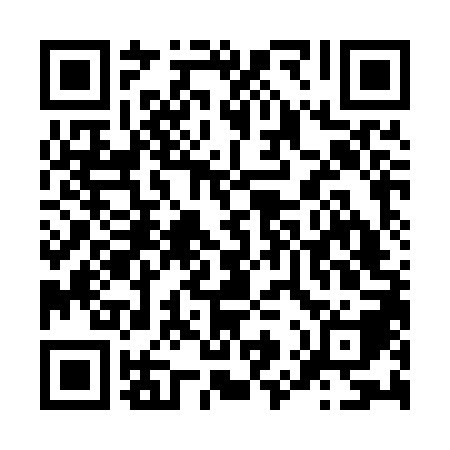 Ramadan times for Oberwart, AustriaMon 11 Mar 2024 - Wed 10 Apr 2024High Latitude Method: Angle Based RulePrayer Calculation Method: Muslim World LeagueAsar Calculation Method: ShafiPrayer times provided by https://www.salahtimes.comDateDayFajrSuhurSunriseDhuhrAsrIftarMaghribIsha11Mon4:334:336:1612:053:175:565:567:3212Tue4:314:316:1412:053:185:575:577:3313Wed4:294:296:1212:053:185:585:587:3514Thu4:274:276:1012:043:196:006:007:3615Fri4:254:256:0812:043:206:016:017:3816Sat4:234:236:0612:043:216:036:037:3917Sun4:214:216:0412:033:226:046:047:4118Mon4:194:196:0212:033:236:066:067:4219Tue4:164:166:0012:033:246:076:077:4420Wed4:144:145:5812:033:246:086:087:4621Thu4:124:125:5612:023:256:106:107:4722Fri4:104:105:5412:023:266:116:117:4923Sat4:074:075:5212:023:276:136:137:5124Sun4:054:055:5012:013:286:146:147:5225Mon4:034:035:4812:013:286:156:157:5426Tue4:014:015:4612:013:296:176:177:5627Wed3:583:585:4312:003:306:186:187:5728Thu3:563:565:4112:003:316:206:207:5929Fri3:543:545:3912:003:316:216:218:0130Sat3:513:515:3712:003:326:226:228:0231Sun4:494:496:3512:594:337:247:249:041Mon4:474:476:3312:594:337:257:259:062Tue4:444:446:3212:594:347:277:279:083Wed4:424:426:3012:584:357:287:289:094Thu4:394:396:2812:584:357:297:299:115Fri4:374:376:2612:584:367:317:319:136Sat4:354:356:2412:574:377:327:329:157Sun4:324:326:2212:574:377:347:349:168Mon4:304:306:2012:574:387:357:359:189Tue4:274:276:1812:574:397:367:369:2010Wed4:254:256:1612:564:397:387:389:22